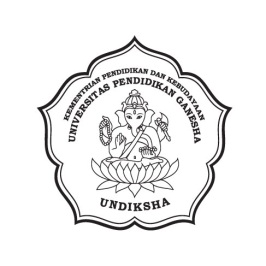 FAKULTAS TEKNIK DAN KEJURUANUNIVERSITAS PENDIDIKAN GANESHA  MengetahuiMata Kuliah	: Manajemen Industri					      		  Ketua Jurusan,Kode			: PTM 1234				Kredit		: 2 SKSSemester 		: IIIPengasuh		:I Nyoman Pasek Nugraha, S.T., M.T.			Dr. Kadek Rihendra D, S.T.,M.T.												NIP. 19791201 200604 1 001JURUSAN PENDIDIKAN TEKNIK MESIN2015Satuan Acara Perkuliahan (SAP)A. IdentitasJurusan	: Pendidikan Teknik Mesin										Kredit			: 2 SKSMata Kuliah	: Manajemen Industri  								                        Semester                      : IVKode		: PTM 1234												Prasyarat   		: -B. Standar KompetensiMahasiswa mampu mengetahui dan memahami manejemen perusahaanMahasiswa mampu memahami kepemimpinan perusahan  Mahasiswa mampu bentuk dan macam-macam manajemen perusahaanMahasiswa mampu memahami asas – asas pengambilan keputusanMahasiswa mampu memahami dalam merencanakan produksi dan pengendalian produksiMahasiswa mampu memahami mutu barang harus dapat dipertanggung jawabkanMahasiswa mampu memahami  peranan akuntansi yang berhubungan dengan manajemenC. DeskripsiSatuan Acara Perkuliahan (SAP)D. Penilaian dan EvaluasiE. Referensi1. Ackoff, Russel Manajemen Misinformation System.2. Mills, Geoffrey Modern Office Management Language Book Society / Pitman, London 19863. Manajemen dan organisasi produksi edisi keempat Harold T. John A. RitcheySingaraja,7 September 2015 Team Dosen Pengampu,I NYOMAN PASEK NUGRAHA, S.T., M.T.NIP : 19770721 200604 1 001MinggukeKompetensi DasarIndikator PencapaianPokok MateriRincian MateriPengalaman BelajarAlokasiWaktuMedia123456781Mahasiswa dapat mahasiswa memahami tentang manajemen perusahaanMahasiswa memahami  :Fungsi manajemen Unsur manajemen Tanggung jawab seorang manager Sistem manajemen perusahaanPengertian manajemen perusahaan Fungsi manajemen Unsur manajemen perusahaan Tanggung jawab manajemen perusahaan Ceramah dan tanya jawab100 menitLCD Projector dan White Board2Mahasiswa memahami kepemimpinan perusahan dan dapat merencanakan serta mengorganisir manajemen perusahaanMahasiswa memahami :Jiwa kepemimpinan perusahaan Dapat merencanakan langkah-langkah manajemen perusahaan Dapat berorganisasi dalam manajemen perusahaanProses manajemen perusahaanKepemimpinan manajemen perusahaan Perencanaan manajemen perusahaan Pengorganisasian manajemen perusahaan Pengawasan manajemen perusahaan Ceramah dan tanya jawab100 menitLCD Projector dan White Board3,4Mahasiswa memahami bentuk atau macam-macam manajemen perusahaanMahasiswa secara  profesional dalam menangani usaha dalam pengaturan manajemen perusahaanBidang manajemen perusahaanManajemen Produksi Manajemen MarketingManajemen Keuangan Manajemen Sumber daya manusia - Penjelasan dosen - belajar mandiri -tanya jawab100 menitLCD Projector dan White Board5Mahasiswa memahami asas-asas pengambilan keputusanAgar mahasiswa mengerti :Arti pembuatan keputusan Asas pembuatan keputusan Langkah-langkah pengambilan keputusan Mencari pemecahan yg mungkinPembuat keputusanAsas pembuatan keputusan Jenis keputusan - Penjelasan dosen - belajar mandiri - problem base learning100 menitLCD Projector dan White Board6,7Mahasiswa memahami dalam merencanakan produksi dan pengendalian produksiAgar mahasiswa memahami :Perencanaan produksi Sasaran produksi Penjadwalan produksi Pengendalian produksi Metode sistemPerencanaan dan pengendalian produksiPerencanaan dan pengendali produksi Fungsi perencanaan produksi Prosedur perencanaan dan pengendalian produksi -Penjelasan dosen - belajar mandiri- diskusi100 menitLCD Projector dan White Board8UJIAN TENGAH SEMESTER (UTS)UJIAN TENGAH SEMESTER (UTS)UJIAN TENGAH SEMESTER (UTS)UJIAN TENGAH SEMESTER (UTS)UJIAN TENGAH SEMESTER (UTS)UJIAN TENGAH SEMESTER (UTS)UJIAN TENGAH SEMESTER (UTS)9,10Mahasiswa memahami mutu barang harus dapat dipertanggung jawabkanAgar mahasiswa dapat :Merencanakan biaya produksi dan mengendalikan biaya produksiDpt memutuskan biaya-biaya yg dibutuhkan dalam memproduksiDapat membuat konsep-konsep biaya tenaga kerjaPengendalian kualitasOrganisasi untuk pengendalian mutuStandar mutu Tanggung jawab terhadap mutu Pemeriksaan Keandalan -Penjelasan dosen  - diskusi kelompok100 menitLCD Projector dan White Board11,12Mahasiswa memahami peranan akuntansi yang berhubungan dengan manajemenAgar mahasiswa dapat :Merencanakan biaya produksi dan mengendalikan biaya produksiDpt memutuskan biaya-biaya yg dibutuhkan dalam memproduksiDapat membuat konsep-konsep biaya tenaga kerjaPengendalian biayaPeranan akuntansi biaya Pengendalian biaya Akuntansi dan manajemen - penjelasan dosen - latihan menghitung - diskusi100 menitLCD Projector dan White Board13,14Mahasiswa memahami :Peranan manusia didalam perusahaan Penempatan tenaga kerjaAgar mahasiswa dapat memahami peranan :Manusia dalam perusahaan Dapat menempatkan tenaga kerja sesuai pada bidangnyaSetiap karyawan baru harus mendapat pelatihan Biaya-biaya kecelakaan dan program keselamatan kerjaManajemen personaliaPeranan manusia Penempatan tenaga kerjaLatihan Keselamatan kerjaCeramahTanya jawab100 menitLCD Projector dan White Board15Mahasiswa dapat mengerti dan memahami jenis-jenis badan usahaAgar mahasiswa memahami dan dapat membandingkan perbedaan serta mengetahui untung dan ruginya dalam bentuk-bentuk pemilihan Bentuk-bentuk pemilihan Pemilihan perseorangan Persekutuan umum Perseroan terbatasKoperasiCeramahTanya jawab100 menitLCD Projector dan White Board16UJIAN AKHIR SEMESTER (UAS)UJIAN AKHIR SEMESTER (UAS)UJIAN AKHIR SEMESTER (UAS)UJIAN AKHIR SEMESTER (UAS)UJIAN AKHIR SEMESTER (UAS)UJIAN AKHIR SEMESTER (UAS)UJIAN AKHIR SEMESTER (UAS)NoTipe Evaluasi Metode EvaluasiBentuk EvaluasiSkor (%)Waktu Implementasi1Tes Formal untuk setiap topikTes untuk setiap topikTes Terstruktur15Akhir topik2Pekerjaan Rumah atau tugasIndividuLaporan20Akhir topik tertentu3Evaluasi Tengah SemesterTes Tengah SemesterTes Terstruktur30Minggu ke-84Evaluasi Akhir SemesterTes Akhir SemesterTes Terstruktur35Minggu ke-16Total100